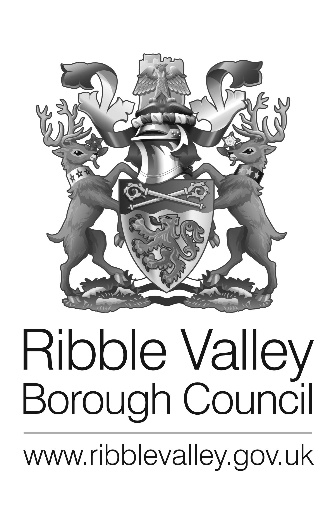 Ribble Valley Borough CouncilCouncil officesChurch WalkCLITHEROEBB7 2RA                                                                                    My reference: 3/2024/0145Direct Dial: (01200) 425111www.ribblevalley.gov.ukEmail: planning@ribblevalley.gov.ukDate: 14 May 2024Location: Black Moss Farm Elmridge Lane Chipping PR3 2NYProposal: Approval of details reserved by conditions 4 (scheme to cover slurry tank), 5 (SW drainage strategy), 6 (construction SW management plan), 7 (site-specific verification report pertaining to SW sustainable drainage system), 8 (landscaping) and 9 (solar panel details) of planning permission 3/2023/0465.I write in response to your application to discharge the conditions pursuant to planning approval Nicola HopkinsNICOLA HOPKINSDIRECTOR OF ECONOMIC DEVELOPMENT AND PLANNINGMr Tim KnowlesBlack Moss FarmElmridge LaneChippingPR3 2NYAgentML Planning Consultancy LtdOffice ABradley Hill FarmClaughton on BrockPrestonPR3 0GACondition 4 is partially discharged insofar that the details in respect of the covering(s) for the slurry tank are considered acceptable and satisfy the requirements of the condition.For the avoidance of doubt the agreed details are as follows:'Scheme to cover Slurry Tank' detailsThe condition can only be partially discharged at this stage insofar that the condition requires the approved covering(s) be implemented within the development in strict accordance with the approved detailsCondition 5 is partially discharged insofar that the details in respect of the Surface Water Drainage are considered acceptable and satisfy the requirements of the condition.The condition can only be partially discharged at this stage insofar that the condition requires that the approved Sustainable Surface Water Drainage Strategy be implemented in accordance with the approved details.Condition 6 is partially discharged insofar that the details in respect of Construction Surface Water Management, detailing how surface water and stormwater will be managed on the site during construction, including demolition and site clearance operations are considered acceptable and satisfy the requirements of the condition.For the avoidance of doubt the agreed details are as follows:Construction Surface Water Management Plan (25.4.24)The condition can only be partially discharged at this stage insofar that the condition requires that the approved plan be implemented and thereafter managed and maintained in accordance with the approved plan for the duration of construction.Condition 7 can neither be partially nor fully discharged insofar that the condition requires, prior to commencement of the use of the development, the submission of a verification report which demonstrates that the Surface Water Sustainable Drainage System has been constructed in accordance with the approved drawing(s) (or detail any minor variations) and is fit for purpose.  The Surface Water Sustainable Drainage System has not been constructed and as such this condition cannot be discharged partially nor fully at this stage.Condition 8 is partially discharged insofar that the details in respect of the proposed landscaping for the site are considered acceptable and satisfy the requirements of the condition.For the avoidance of doubt the agreed details are as follows:Landscape Layout M3758-PA-01-V4 received 13th May 2024The condition can only be partially discharged at this stage insofar that the condition requires the approved landscaping scheme be implemented in the first planting season following occupation or use of the development, whether in whole or part and shall be maintained thereafter for a period of not less than 5 years to the satisfaction of the Local Planning Authority.  This maintenance shall include the replacement of any tree or shrub which is removed, or dies, or is seriously damaged, or becomes seriously diseased, by a species of similar size to those originally planted.Condition 9 is partially discharged insofar that the details in respect of the proposed roof mounted Photovoltaic Panels are considered acceptable and satisfy the requirements of the condition.For the avoidance of doubt the agreed details are as follows:Hi-MO 6: LR5-54HTH 415-435M Information SheetThe condition can only be partially discharged at this stage insofar that the condition requires that the development be carried out in strict accordance with the approved details.